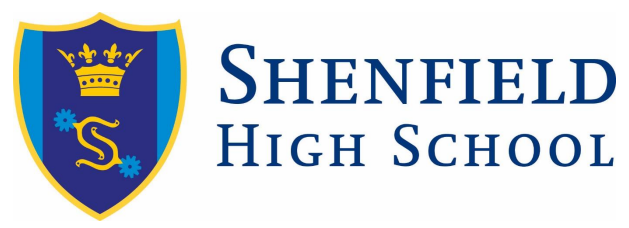 Headteacher’s report to the governing bodyDecember 2022StaffLeaversVaughn Waites			Site ManagerChris Carter			Team Leader for MusicJanuary Joiners Stephen Adams			Estates ManagerPaul Wilsher			Team Leader for MusicAbsence and wellbeingThe monitoring of staff absence to look for patterns and trends across individuals and teams will be an important part of our strategy around staff wellbeing. The DfE published a wellbeing charter this year and we will use this to inform our own Shenfield Wellbeing Charter.StudentsNumbers currently on roll* In years 10 and 11 these figures include 3 and 4 dual registered students respectively. These are students on a managed move. Mobility See Appendix 1 for information on where our joiners have come fromThe movement of students into year 11 comes with a real challenge in respect of integration and academic success. One of these students has not been in school since the beginning of year 10 and so we are having to explore opportunities for a modified provision for him.% AttendanceThe latest national figures (74% of schools nationally submit their data to the DfE) indicate that the attendance in state secondary schools across the year to date is 92.3% with 2.8% of the absences being unauthorised.Whilst we do continue to keep our attendance figures above national, our target for this year is 95%+ and to this end we are exploring how we can strengthen the team looking at attendance. We feel the roles within the team need to reflect some of the differences we are seeing for absence e.g. those students who are severely absent (LA term) will often be struggling with anxiety and mental health issues and so our work to improve their attendance needs to reflect that.SuspensionsThe only available national data is for the Autumn Term 2021 when the suspension rate was 2.21Student ConductThe highest number of behaviour points this term have been for R1 Respect and Responsibility with 35% of all behaviour points issued across all year groups issued for this reason.A view has developed amongst staff, particularly in the latter part of the term around the increasing disrespect shown by some students together with a lack of basic manners. This has been acknowledged with staff with assurance given that conversations around this aspect of our school culture will be facilitated in the New Year.However, to put this in context the above graph indicates that the majority of our students are meeting expectations and that staff are recognising and acknowledging this.SafeguardingThe following table provides data for the first half of this Autumn Term; so only seven weeks. This demonstrates the scale of safeguarding need within the school (we will not be unusual in this) and highlights the necessity for the constant evaluation of practice and capacity within the team itself together with the education of our children in how to keep themselves safe and how to manage emotions.There are breakdowns for each year group in Appendix 2.In October we engaged an external consultant to complete a safeguarding review. Her report can be found in Appendix 3.Appendix 1Appendix 2Year 7Year 8Year 9Year 10Year 11Year 12Year 13Appendix 3Paula Masters – Education ConsultantPaula.masters@outlook.com; 01277 823886; 07762 842839School: Shenfield High SchoolDate: 10th October 2022Purpose of visit: safeguarding auditPeople present during visit: DSL/AHT, HR manager, DDSL x2; 9 studentsNotes from visit:NB – safeguarding audits only provide evidence for practice seen on the day and cannot be used to prove the school continues to safeguard pupils effectively in the future.Arrival: asked for DBS and IDSite walk: perimeters are secured or staffed once the school day begins. Students move sensibly and safely to form rooms at the start of the day. Once a few late comers are admitted, there is no evidence of students being outside or in the ‘wrong’ place. Corridors are uncluttered and have been made one-way where the volume of people using the area is greater. No doors were wedged open except those with automatics release. Fire doors are well marked, and fire exits are clear. SCR: Checked by DSL and SG governor termly. Set up under different tabs of staff/adult visitors. All aspects correctly recorded. All staff have a valid DBS. References are in place and, where a long serving member of staff has been found subsequently not to have references on file, a risk assessment is carried out by HR and HT. This is also kept on file. Advised that only one reference should be given or accepted per institution.DSL discussion: all SG specific staff (DSL and DDSLs) have their training up to date and know it needs updating every 2 years. Staff are trained to level 2 every year with regular updates. Any staff absent from the annual training have to undertake online training within a given timeframe. Staff have to prove they have understood the SG training and the KCSIE document within a given timeframe too. TES Develop portal is being used for updates of hot topics. All staff are aware of Prevent and FGM potential issues. There is a named member of the SG team for both Prevent and FGM. No referrals have been made for some time but staff do know how to refer. Staff know how to refer concerns about the Headteacher, colleagues and students. Bullying is logged as Child on Child abuse. If staff have an urgent concern, they find a DSL as well as recording the concern online. Staff are all made aware of how to make referrals direct. I suggested that DSLs could liaise with another school so that, in the absence of all trained DSLs, a DSL from the other school be contacted if need be. DSLs know when it is appropriate to contact the LADO.Attendance is monitored daily. If a student of concern is absent and no communication has been made by the parent, attendance officers attempt to make contact by 10:30. If the absentee is not a student of concern, there are attempts to contact parents by email and phone, but no further action is taken. We discussed senior staff considering whether further attempts should be made before the end of the school day in case the student does not return home. During remote learning, weekly contact is made for students who are not considered vulnerable. For vulnerable students, contact is more frequent. There is a clear hierarchy through which concerns can escalate should they arise. DSLs receive clinical supervision individually and/or in a group.DSLs report that teaching students about bullying starts early in Y7 alongside the introduction of school values. Students are told who they can go to if they feel bullied. This was confirmed by students although they reported that they do not find the online safety assemblies informative as they are often the same each year. Bullying is recorded against the protected characteristics for monitoring and analysis of patterns and trends. To reduce the occurrences of homophobic and racist language, staff ensure first that students are educated about their use of language. Subsequent occurrences are then dealt with following the policy’s sanctions.Toilet facilities in the school offer gender specific and gender-neutral options to cater for all students.Students could explain some measures the school uses to keep them safe but were apparently unaware of many regular practices’ purposes, such as fire drills. They reported that there has not been a fore drill yet this academic year. It would be best practice to carry one out soon so that Y7s know what is expected. They can name different types of bullying but admit that they rarely tell an adult for fear of making matters worse. Some students have greater confidence in staff to deal with an incident of bullying, than others. They respect the pastoral managers and readily go to them for support. Most students are unaware of CEOP and this should be addressed. We discussed the benefit of sharing your location with friends or family so that someone always knows where you are. Students know why it is not safe to meet ‘friends’ from online without somebody else knowing or joining you. Students feel staff look after their mental health well, especially with how to cope with exam stresses. They know that there are posters around the school naming staff who are specially trained to keep them safe (DSLs). They know why they are not allowed to use phones on the school premises although they do not like it!On leaving, the door into the admin corridor was wedged open with no staff at reception which is a potential risk.EVALUATIONStrengths:• ID and DBS requested on arrival• Corridors are uncluttered• Perimeter of the site is secure• SCR is compliant and well-managed• All staff training is up to date• There are named staff for dealing with concerns about Prevent and FGM• Posters around school show who DSLs are• Staff know how to refer concerns of any SG type• Bullying records are monitored and analysed for patterns and trends• Efforts to check on vulnerable students’ whereabouts are rigorous• Staff know the parameters for contacting LADO• Students are taught about bullying and online safety regularly • Students know why they are not allowed to use phones in school• Toilet facilities are gender specific and neutralRecommended areas for consideration:• Make sure no fire doors are wedged open• Only accept one reference from an institution• The reasons for absence of any pupils should be ascertained before home-time.• Students do not feel online safety is taught in a way that engages them.• A fire drill should be carried out ASAP• Make more students more aware of CEOPIllnessMedicalFamilyCourses/TrainingOther/UnpaidTotalNumber of absencesNumber of absencesNumber of absencesNumber of absencesNumber of absencesNumber of absencesNumber of absencesTeaching Staff64914531141Support Staff367126465Total days lostTotal days lostTotal days lostTotal days lostTotal days lostTotal days lostTotal days lostTeaching Staff145620403214Support Staff94511418132Number of individualsNumber of individualsNumber of individualsNumber of individualsNumber of individualsNumber of individualsNumber of individualsTeaching Staff42913511116Support Staff325115457Year 7241Year 11*241Year 8240Year 12144Year 9236Year 13197Year 10243*TOTAL1542LeaversJoinersNet MovementWaiting ListYear 716+580Year 824+26Year 93301Year 1005*+50Year 1114*+30No. on roll % Attendance% Unauthorised absence% Persistent absence Number of severely absent students <50%Year 724194.711.5637 students = 15.3%0Year 824092.462.2948 students = 20.0%3Year 923693.412.2043 students = 18.2%1Year 1024393.782.0941 students = 16.8%0Year 1124192.542.1348 students = 20.0%3Boys64393.241.94122 Students = 19.2%4Girls55793.432.2895 Students = 17.0%3PP20988.414.4368 Students = 32.5%2SEND29091.72.6651 Students = 17.5%5Total120093.382.0518.06%7No. on rollNumber of suspensionsNumber of students receiving a suspensionTotal Days Suspension Rate Year 7241110.50.4Year 8240316.51.25Year 923621200.8Year 10243106234.1Year 112400000Boys64313644.52.0Girls557335.50.5PP20915948.57.0SEND2908511.52.7Total1200169501.3Number of safeguarding entriesNumber of students entries representCategory of concernYear 76228Health of child, self-harmYear 84625Suicidal ideation, anxiety, Health of childYear 93416Health of child, suicidal ideationYear 108032Outside school, Anxiety Year 1111037Anxiety, family dispute, health of childYear 122013AnxietyYear 134726Anxiety, suicidal ideationBoys78Girls100PP60SEND55Total399177Student Year GroupStart DateReason/ Previous School11005.09.2221005.09.22Moved from India31009.09.22Moved from India4915.09.22Moved from India5720.09.22St Martin’s6829.09.22Abbs Cross Academy7703.10.22St Martin’s8704.10.22St Martin’s91105.10.22Managed move111010.10.22The Ongar Academy12710.10.2213810.10.22Mayflower High School14820.10.22St Martin’s15831.10.22Willowfield School, E17161121.10.22Managed move17709.11.2218921.11.22Sanders Drapers19714.11.22St Martin’s201017.11.22Bishops Stopford’s School211121.11.22Haberdashers Trust, SE14221128.11.22Skegness Academy 23901.12.22Becket KeysBereavement 3DV2Family MH2Family Physical Health2Health (Of child)6MH - Anxiety5MH - self-harm6MH - Suicidal Ideation4Neglect1Offensive Item1Online 1Outside school1Parental Capacity2Parental Health1Parental Mental Health1Primary SG file15Substance issue - Parent5Substance issue - child1Family dispute3DV2Family MH1Family Physical Health3Health (Of child)6MH - Anxiety6MH - self-harm4MH - Sucidial Ideation9Offensive Item2Online 2Outside school1Parental Capacity5Parental Mental Health1Family dispute3MH -Eating Disorder1HSB AP Inappropriate1DV1Family MH2Family Physical Health3Health (Of child)6MH - Anxiety5MH - self-harm5MH - Sucidial Ideation6Offensive Item1Online 3Outside school1Parental Capacity2Parental Health1Parental Mental Health1Substance issue - Parent3Substance issue - child1Family dispute2Bereavement 1DV1Family MH1Family Physical Health3Health (Of child)3MH - Anxiety13MH - self-harm7MH - Suicidal Ideation8Offensive Item1Online 8Outside school16Parental Capacity2Substance issue - child4Family dispute5MH -Eating Disorder5Criminal Activity1HSB AP- Abusive1Bereavement 1Family MH7Family Physical Health6Health (Of child)16MH - Anxiety25MH - self-harm4MH - Eating Disorder1MH - Suicidal Ideation1Online 6Outside school8Parental Capacity1Substance issue - Parent4Substance issue - child3Family dispute21Crime victim2MH - psychosis1Physical Injury1Secondary SG file1Sexual Assault victim1Bereavement 3Family Physical Health2Health (Of child)2MH - Anxiety7MH - self-harm1MH - Suicidal Ideation1Online 1Substance issue - child1MH -Eating Disorder1Secondary SG file1Bereavement 1Family MH2Family Physical Health1Health (Of child)5MH - Anxiety12MH - self-harm1MH - Sucidial Ideation9Online 6Family dispute2Crime victim2DV1HSB AP Inappropriate1